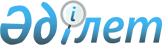 Кандидаттарға сайлаушылармен кездесуі үшін шарттық негізде үй-жайлар беру туралы
					
			Күшін жойған
			
			
		
					Қызылорда облысы Шиелі ауданы әкімдігінің 2019 жылғы 3 мамырдағы № 399 қаулысы. Қызылорда облысының Әділет департаментінде 2019 жылғы 4 мамырда № 6786 болып тіркелді. Күші жойылды - Қызылорда облысы Шиелі ауданы әкімдігінің 2021 жылғы 27 қазандағы № 77 қаулысымен
      Ескерту. Күші жойылды - Қызылорда облысы Шиелі ауданы әкімдігінің 27.10.2021 № 77 қаулысымен (алғашқы ресми жарияланған күнінен бастап қолданысқа енгізіледі).
      "Қазақстан Республикасындағы сайлау туралы" Қазақстан Республикасының 1995 жылғы 28 қыркүйектегі Конституциялық заңының 28-бабының 4-тармағына сәйкес Шиелі ауданының әкімдігі ҚАУЛЫ ЕТЕДІ:
      1. Осы қаулының қосымшасына сәйкес кандидаттарға сайлаушылармен кездесуі үшін шарттық негізде үй-жайлар берілсін.
      2. Осы қаулының орындалуын бақылау жетекшілік ететін Шиелі ауданы әкімінің орынбасарына жүктелсін. 
      3. Осы қаулы алғашқы ресми жарияланған күнінен бастап қолданысқа енгізіледі.  Кандидаттарға сайлаушылармен кездесуi үшiн шарттық негiзде берiлетiн үй-жайлар
					© 2012. Қазақстан Республикасы Әділет министрлігінің «Қазақстан Республикасының Заңнама және құқықтық ақпарат институты» ШЖҚ РМК
				
      Шиелі ауданының әкімі 

Ә. Оразбекұлы

      КЕЛIСIЛДI:Шиелi аудандық сайлаукомиссиясымен"30" сәуір 2019 жыл
Шиелі ауданы әкімдігінің
2019 жылғы "3" мамырдағы
№ 399 қаулысына қосымша
№
Елдi мекендердің атауы
Кездесулер өтетiн орындар
1
Шиелi кентi
Шиелі аудандық мәдениет және тілдерді дамыту бөлімінің "Бұдайбай Қабылұлы атындағы Шиелі аудандық мәдени-шығармашылық орталығы" коммуналдық мемлекеттік қазыналық кәсіпорны
1
Шиелi кентi
Шиелі кенті әкімі аппаратының "Арман мәдениет үйі" коммуналдық мемлекеттік қазыналық кәсіпорны
2
Ақмая ауылдық округi Ақмая ауылы
Ақмая ауылдық округі әкімі аппаратының "Ақмая" ауылдық клубы коммуналдық мемлекеттік қазыналық кәсіпорны
3
Ақтоған ауылдық округi Досбол датқа ауылы
Ақтоған ауылдық округі әкімі аппаратының "Досбол" ауылдық клубы коммуналдық мемлекеттік қазыналық кәсіпорны
4
Алмалы ауылдық округi Алмалы ауылы
Алмалы ауылдық округі әкімі аппаратының "Алмалы" ауылдық клубы коммуналдық мемлекеттік қазыналық кәсіпорны
5
Бәйгеқұм ауылдық округi Бәйгеқұм ауылы
Бәйгеқұм ауылдық округі әкімі аппаратының "Бәйгеқұм" ауылдық клубы коммуналдық мемлекеттік қазыналық кәсіпорны
6
Гигант ауылдық округi Бидайкөл ауылы
Гигант ауылдық округі әкімі аппаратының "Бидайкөл" ауылдық мәдениет үйі коммуналдық мемлекеттік қазыналық кәсіпорны
7
Еңбекшi ауылдық округi Еңбекші ауылы
Еңбекші ауылдық округі әкімі аппаратының "Еңбекші" ауылдық мәдениет үйі коммуналдық мемлекеттік қазыналық кәсіпорны
8
Жуантөбе ауылдық округi Алғабас ауылы
Жуантөбе ауылдық округі әкімі аппаратының "Алғабас" ауылдық мәдениет үйі коммуналдық мемлекеттік қазыналық кәсіпорны
9
Жөлек ауылдық округi Жөлек ауылы
Жөлек ауылдық округі әкімі аппаратының "Жөлек" ауылдық мәдениет үйі коммуналдық мемлекеттік қазыналық кәсіпорны
10
Иiркөл ауылдық округi Ы.Жақаев ауылы
Иіркөл ауылдық округі әкімі аппаратының "Ы.Жақаев" ауылдық мәдениет үйі коммуналдық мемлекеттік қазыналық кәсіпорны
11
Керделi ауылдық округi Н.Бекежанов ауылы
Керделі ауылдық округі әкімі аппаратының "Н.Бекежанов" ауылдық мәдениет үйі коммуналдық мемлекеттік қазыналық кәсіпорны
12
Қарғалы ауылдық округi Бұланбайбауы ауылы
Шиелі аудандық білім бөлімінің "№ 241 Қ.Әбдіқадіров атындағы орта мектебі" коммуналдық мемлекеттік мекемесі
13
Сұлутөбе ауылдық округi Сұлутөбе ауылы
Сұлутөбе ауылдық округі әкімі аппаратының "Сұлутөбе" ауылдық мәдениет үйі мемлекеттік коммуналдық қазыналық кәсіпорны
14
Тартоғай ауылдық округi Тартоғай ауылы
Шиелі аудандық білім бөлімінің "№ 153 Ш. Есенов атындағы мектеп-лицейі" коммуналдық мемлекеттік мекемесі"
15
Талаптан ауылдық округi Бала би ауылы
Талаптан ауылдық округі әкімі аппаратының "Бала би" ауылдық мәдениет үйі коммуналдық мемлекеттік қазыналық кәсіпорны
16
Телiкөл ауылдық округi Ә.Тәжiбаев ауылы
Телікөл ауылдық округі әкімі аппаратының "Ә.Тәжібаев" ауылдық клубы коммуналдық мемлекеттік қазыналық кәсіпорны
17
Төңкерiс ауылдық округi Ш.Қодаманов ауылы
Төңкеріс ауылдық округі әкімі аппаратының "Ш.Қодаманов" ауылдық клубы коммуналдық мемлекеттік қазыналық кәсіпорны 
18
Ортақшыл ауылдық округi Ортақшыл ауылы
Шиелі аудандық білім бөлімінің "№150 қазақ орта мектебі" коммуналдық мемлекеттік мекемесі
19
Қоғалы ауылдық округi Тұрсынбай датқа ауылы
Қоғалы ауылдық округі әкімі аппаратының "Ботабай" ауылдық клубы коммуналдық мемлекеттік қазыналық кәсіпорны
20
Майлытоғай ауылдық округi Майлытоғай ауылы
Шиелі аудандық білім бөлімінің "№141 К.Сәбиров атындағы орта мектебі" коммуналдық мемлекеттік мекемесі
21
Бестам ауылдық округi Бестам ауылы
Шиелі аудандық білім бөлімінің "№205 қазақ орта мектебі" коммуналдық мемлекеттік мекемесі
22
Жиделiарық ауылдық округi Жиделiарық ауылы
 Жиделіарық ауылдық округі әкімі аппаратының "Жиделіарық" ауылдық клубы коммуналдық мемлекеттік қазыналық кәсіпорны 
23
Жаңатұрмыс ауылдық округi Байсын ауылы
Жаңатұрмыс ауылдық округі әкімі аппаратының "Байсын" ауылдық мәдениет үйі комуналдық мемлекеттік қазыналық кәсіпорны 